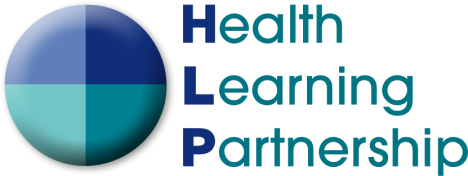 What is Health Learning Partnership?As Bristol GPST Programme GP trainees, you are all members of Health Learning Partnership, which is part of Avon Local Medical Committee (LMC). HLP provide a comprehensive annual programme of approximately seventy high quality and relevant CPD courses for GPs and GP trainees in Bristol. The courses are coordinated by our GP Educator to ensure that the content both reflects the requirements of the RCGP curriculum and helps you to stay up to date for clinical work in General Practice. To find out more about forthcoming courses and our other activities, please visit our website:Health Learning Partnership: http://healthlearningpartnership.co.uk/ Avon Local Medical Committee: http://www.almc.co.uk/ Your MembershipAs GPST members of HLP, you are able to attend a maximum of six courses per year (August to July), including the ones that may be scheduled as part of your Wednesday VTS timetable. You can attend more courses than this, but would need to pay a reduced price day delegate rate to attend the extra ones.CoursesContact Mandy Williams at the Avon LMC Offices to book a place on the course(s) - email mandy@healthlearningpartnership.co.uk or telephone 0117 970 2755. Alternatively, you can book via the website. You will need to have approved study leave to attend the course(s). We will provide you with a certificate of attendance for your ePortfolio and offer support for you to record your reflective learning during or at the end of the course.Your Feedback and IdeasHLP is always keen to hear your ideas about new courses and to improve and develop the services that we offer to GPs and GP trainees in Bristol. You are welcome to feedback to us directly via the website (which can be done anonymously) by email, or by contacting your representatives on our Education Committee:GPST 1/2 Representative: tbc 
GPST 3 Representatives:  tbc
NQGP Representative: tbcPlease contact Mandy Price in the VTS office if you would like to contact them directly. If you would like to find out more or get involved in HLP’s Education Committee, please contact us.Any questions?Please contact us via any of the following routes:
Website: http://healthlearningpartnership.co.uk/ (You can use the anonymous suggestion box, or email us via the website)
Email: Mandy Williams mandy@healthlearningpartnership.co.uk (Administrator), Tim Davis tim@healthlearningpartnership.co.uk (GP Educator)
Telephone: 0117 970 2755